ANEXO VITermo de responsabilidade e dados do solicitante de perfil no SCDP.Pelo presente TERMO DE RESPONSABILIDADE, eu,	,CPFnº	e   RG   nº	,   SIAPE   nº	,   e-mail 	,        telefone	,    lotado    na    unidade, comprometo-me com a adequada utilização das credenciais a mim disponibilizadas para acesso ao Sistema de Concessão de Diárias e Passagens (SCDP), exclusivamente para atender às necessidades da Universidade Federal de Uberlândia, realizando as atividadesatribuídas ao perfil	do SCDP, sob pena de responder nasesferas penal, civil e administrativa, pelo descumprimento das regras estabelecidas ou prática de condutas ilícitas pelo mau uso dos acessos a mim disponibilizados.Estou ciente quanto à segurança e ao uso do Sistema, comprometendo-me a:Utilizar o Sistema somente para os fins previstos na Portaria SEI REITO	/2020, e conforme legislação específica, sob pena de responsabilidade;Não revelar, fora do âmbito profissional, fato ou informação de qualquer natureza de que tenha conhecimento, por força de minhas atribuições, salvo em decorrência de decisão competente na esfera legal ou judicial, bem como de Autoridade Superior do Ministério da Educação; Manter absoluta cautela quando da exibição de dados em tela ou impressora, ou,ainda, na gravação em meios eletrônicos, a fim de evitar que deles venham tomar conhecimento pessoas não autorizadas;Não me ausentar do terminal sem encerrar a sessão, impedindo o uso indevido de minha senha por pessoas não autorizadas;Gerar solicitações e alterações no SCDP somente com permissão previamente definida pelo Ministério da Educação e mediante requisições originadas pelos responsáveis das unidades administrativas que utilizam o Sistema;Responder em todas as instâncias devidas, pelas consequências decorrentes das ações ou omissões de minha parte, que possam pôr em risco ou comprometer a exclusividade de conhecimento de minha senha ou das transações em que esteja habilitado; eComunicar ao Gestor Setorial da unidade administrativa, ou à área gestora do SCDP na Universidade Federal de Uberlândia, a necessidade de desabilitar o acesso ao SCDP, bem como providenciar o cancelamento desse Termo de Responsabilidade, quando necessário.DECLARO ter compreendido e estar de acordo com todos os itens deste termo de responsabilidadeUberlândia,        de	de	.Assinatura do servidor a ser cadastrado no SCDP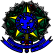 SERVIÇO PÚBLICO FEDERAL MINISTÉRIO DA EDUCAÇÃOUNIVERSIDADE FEDERAL DE UBERLÂNDIA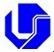 